Name: ________________________  Table #: _______	Period: ________	Date: _______4.2B Solving Inequalities Using Addition and Subtraction_ClassworkObjective: Solve Inequality Word Problems Using Addition and Subtraction. CC.SS.7.EE.4b		HW: 4.2B worksheetWrite an inequality. Solve an inequality that represents x. Graph an inequality. WARM-UPSolve the inequality. Graph the solution.	1.					2.	3. Tell whether the given value is a solution of the inequality. Write TRUE or FALSE after you solve the problem.        .The perimeter is less than 28 feet. 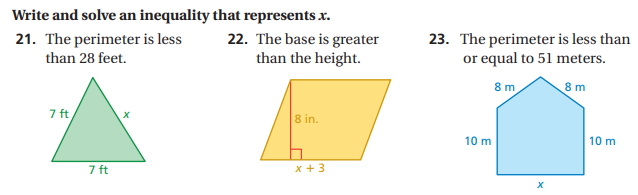 The base is greater than the height.The perimeter is less than or equal to 51 meters. The perimeter is at least 18 feet.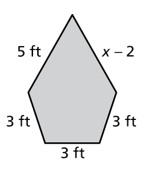 You need at least 5000 points to earn a gift card from your bank. You currently have 2700 points.Write and solve an inequality that represents the number of points you need to earn a gift card.You deposit money in your savings account and earn an additional 400 points. How does this change the inequality?You need at least 5000 points to earn a gift card from your bank. You currently have 2700 points.Write and solve an inequality that represents the number of points you need to earn a gift card.You deposit money in your savings account and earn an additional 400 points. How does this change the inequality?